                                                                ANUNȚ                    privind organizarea consultării publice a proiectului de deciziePrimăria or. Anenii Noi  inițiază, începând cu data de  25 octombrie 2021consultarea publică a proiectului de decizie: ”Cu privire la aprobarea Regulamentului privind constatarea contravenţiilor pe teritoriul oraşului Anenii Noi”  Scopul proiectului: în scopul stabilirii obligaţiunilor,responsabilităţii şi ordinii de realizare a funcţiilor pentru prevenirea şi depistarea contravenţiilorNecesitatea elaborării și adoptării proiectului de decizie: respectarea de către cetăţeni, agengi economici a cadrului legal în  teritoriuPrevederile de bază ale proiectului: conform Codului ContravenţionalBeneficiarii proiectului de decizie sunt: locuitorii or. Anenii Noi.Rezultatele scontate ca urmare a implementării deciziei supuse consultării publice sunt: locuitorii primăriei or. Anenii Noi informaţi despre  încălcările Codului ContravenţionalImpactul estimat al proiectului de decizie este:sporirea gradului de transparenţă în activitatea  APL privind respectarea CoduluiProiectul de decizie este elaborat în conformitate cu legislația în vigoare:  în temeiul  Legii nr.436/2006 privind administrația publică locală cu modificările  şi  completările ulterioare; Legii nr. 547/2003 privind asistenţa socialăPrevederile corespondente ale legislației comunitare: Carta Europeană a autonomiei locale (Strasbourg, 15 octombrie 1985)Recomandările pe marginea proiectului de decizie supus consultării publice pot fi expediate până la data de  15.11.2021, Primăriei or. Anenii Noi la adresa electronică primariaaneni@gmail.com, la numărul de telefon (0265) 2 26 65; 2 21 08 sau pe adresa: MD 6501, str.Suvorov, 6, or. Anenii Noi, ghișeul unic.Proiectul deciziei ,, Cu privire la aprobarea Regulamentului privind constatarea contravenţiilor pe teritoriul oraşului Anenii Noi”,  și nota informativă sunt disponibile pe pagina web oficială  www.anenii-noi.com   sau la sediul Primăriei or. Anenii Noi, amplasată pe adresa: str. Suvorov, 6, or. Anenii Noi.                                                                                                                                            proiect                                                                          DECIZIE nr.6/                                                                                                     din __ …….2021Cu privire la aprobarea Regulamentuluiprivind constatarea contravenţiilor pe teritoriul oraşului Anenii Noi      Întru stabilirea obligaţiunilor, responsabilităţii şi ordinea de realizare a funcţiilor pentru prevenirea şi depistarea contravenţiilor; în temeiul Codului Contravenţional nr.218/2008 cu modificările şi completările ulterioare; în conformitate cu Legea nr.436/2006 privind administrația publică locală cu modificările  şi  completările ulterioare; Legea nr.100/2017 privind actele normative cu modificările  şi  completările ulterioare; având avizele comisiilor  de specialitate,   Consiliul orăşenesc  Anenii  Noi, DECIDE: 1. Se aprobă Regulamentul privind constatarea contravenţiilor pe teritoriul oraşului Anenii Noi, conform Anexei 1.2. Responsabilitatea executării prezentei decizii se atribuie dlui Moroz Serghei, viceprimar.3. Prezenta decizie se aduce la cunoştinţă publică prin plasarea în Registrul de Stat al Actelor Locale, pe pag web şi panoul informativ al instituţiei.4. Prezenta decizie, poate fi notificată autorității publice emitente de Oficiului Teritorial Căușeni al Cancelariei de Stat în termen de 30 de zile de la data includerii actului în Registrul de stat al actelor locale.5. Prezenta decizie, poate fi contestată de persoana interesată, prin intermediul Judecătoriei Anenii Noi, sediul Central (or. Anenii Noi, str. Marțișor nr. 15), în termen de 30 de zile de la comunicare.6. Controlul asupra executării prezentei decizii se atribuie dlui Maţarin A., primar.Președintele ședinței:                                                                    Contrasemnează: Secretar al Consiliului orășenesc                                                    Svetlana  Basarab                                                                                                                                             Anexa1:                                                                                                                   la decizia CO Anenii Noi                                                                                                                    nr.6/…din……2021   Regulamentul privind constatarea contravențiilor pe teritoriul orașului Anenii Noi1.Noțiuni generale        1.1. Prezentul Regulament stabilește obligațiunile, responsabilitatea și ordinea de realizarea funcțiilor pentru prevenirea și depistarea contravențiilor ( în sfera gospodăriei locativ- comunale, domeniul comerțului și/ sau prestări serviciilor, salubritate și în sfera construcțiilor) pentru asigurarea executării Legilor, Hotărârilor Parlamentului și Guvernului RM, deciziilor Consiliului orășenesc, dispozițiilor Primarului și altor acte normative.       1.2. Contravenție administrativă: acțiunea sau inacțiunea ilicită, cu un grad de pericol mai redus decât infracțiunea, săvârșită cu vinovăție, care atentează la valorile sociale ocrotite  de lege, este prevăzută de Codul Contravențional nr.218/2008 cu modificările şi completările ulterioare, conform  responsabilității stabilite pentru contravenție.              Procesul-verbal cu privire la contravenție-act normativ,elaborat de Guvern și alte autorități publice centrale și locale în baza normelor constituționale și legislative,care stabilește reguli obligatorii supuse aplicării repetate în numărul nelimitat de situații. Procesul - verbal cu privire la contravenție este un act prin care se individualizează fapta ilicită și se identifică făptuitorul .Procesul-verbal se încheie de agentul constatator pe baza constatărilor personale și a probelor acumulate, în prezența făptuitorului sau în absența lui.            Comisia Administrativă-comisia  pe lângă organul executiv al administrației publice locale se formează de consiliul local, în componența căreia intră președintele, vicepreședintele, secretarul responsabil și 4-7 membri, care examinează dosarele privind contravenții, prevăzute de,art.75,76,92,1261,154,alin.(7),(8)art..157,165,170-175,180,181,227, și pct.9),11,)15),16), art.273 din Codul Contravenţional.             Servicii publice de gospodărie comunală – servicii scoase subordinea autorităților publice centrale și constituite ca structuri autonome gestionare, atribuindu-li-se patrimoniu propriu în unitatea administrativ- teritorială respectivă.             Întreprinderea Municipală ‚ „Apă Canal” Anenii Noi- subdiviziunea organului administrației publice locale, abilitat cu funcții   de coordonare și control a activității în sfera gospodăriei   comunale.             Operatori-agenții economici,care  furnizează,prestează servicii publice de gospodărie comunală în condiții stabilite de autoritățile administrației publice locale.              Agentul constatator -  primarul,reprezentantul serviciului de gospodărie comunală,specialiștii Primăriei,abilitați cu funcții prin dispoziția  primarului în conformitate cu art.417,423/10,423/8 alin (2) lit.b) și art.440,alin din Codul Contravențional de a constata contravenții în sfera gospodăriei comunale și domeniul comerțului și prestărilor serviciilor,aplicării sancțiunilor pentru contravenție și transmiterea materialelor în comisia administrativă pe lângă Primăria orașului Anenii Noi.               Contravenient-persoană,în privința căreia a fost intentat procesul contravențional și căreia prin hotărârea definitivă a fost stabilită o pedeapsă pentru contravenție sau care prin hotărârea definitivă a fost eliberat de răspundere pentru contravenția săvârșită sau executarea pedepsei.                Persoană juridică-persoană  juridică este organizația care are un patrimoniu distinct și răspunde pentru obligațiile sale cu acest patrimoniu , poate să dobândească și să exercite în nume propriu drepturi patrimoniale și personale nepatrimoniale, să-și asume obligații, poate fi reclamant și pârât în instanță de judecată .               Persoană fizică-persoană fizică este omul. Omul poate fi cetățeanul RM, cetățean străin și în genere să nu fie cetățean nici a unui stat (persoană fără cetățenie). Ca persoană fizică poate fi cetățean al RM, cetățean străin și persoane fără cetățenie.              Martorul- este persoana citată în această calitate de către autoritatea  competentă, care are cunoștință despre vre-o faptă sau împrejurare de natură să servească aflării adevărului în procesul contravențional.              Traducător este persoana care poate traduce din  o altă limbă,poate interpreta semnele celor muți sau surzi, cunoaște terminologia juridică, nu este interesată de rezultatele cauzei contravenționale și acceptă să participe în această calitate Persoana este desemnată în calitate de interpret sau de traducător de către agentul constatator sau de instanța de judecată în cazuri prevăzute de Codul Contravențional.               Agentul constatator susține relații de colaborare cu instituțiile de stat,de drept, de învățământ și alte instituții publice.               În activitatea sa Agentul constatator se conduce de Constituția Republicii Moldova, legile RM, hotărârile Guvernului, deciziile Consiliului Orășenesc Anenii Noi, dispoziţiile               Primarului orașului Anenii Noi, duce evidența contravențiilor puse în competența funcționarilor enumerați.                                                     II.   FUNCŢIILE DE BAZĂ:              2.1. IMDP „Apă Canal „Anenii Noi :             2.1.1.organizează și  realizează controlul asupra respectării prevederilor actelor normative în sfera gospodăriei comunale pe teritoriul orașului Anenii Noi.             2.1.2.depistează, constată, califică și perfectează procese –verbale cu privire la contravenții( art.art.170-175,180 alin (11) din Codul Contravențional ce țin de competența Întreprinderii Municipale și le remite spre examinare.             2.1.3.prezintă interesele organului administrației publice locale în diferite instanțe la examinarea materialelor pentru contravențiile depistate.             2.1.4.urmărește executarea deciziilor aprobate pentru pedepsirea contravențiilor în sfera gospodăriei comunale .             2.1.5.asigură executarea în termen a actelor legislative și normative în sfera gospodăriei comunale.             2.1.6.realizează analiza,întocmirea rapoartelor în sfera contravențiilor prevăzute de art. 170-175, 180,alin.11 cu propuneri pentru luarea măsurilor preventive și măsurilor pentru îmbunătățirea disciplinei,activității structurilor antrenate și persoanelor.             2.1.7.participă la ședințele comisiilor în calitate de agentul constatator .             2.2. agentul constatator –funcționarul desemnat de Primarul Orașului Anenii Noi.             2.2.1.organizează și realizează controlul asupra respectării prevederilor actelor normative în domeniul comerțului și /sau prestărilor serviciilor pe teritoriul orașului Anenii Noi.                 2.2.2.depistează,constată,califică și perfectează procese–verbale cu privire la contravenții conform pct.9,9,11,15,16 din art.273 din Codul Contravențional al RM ce țin de competența sa și le remite spre examinare comisiei administrative pe lângă Primăria orașului Anenii Noi.             2.2.3.prezintă interesele organului administrației publice locale în diferite instanțe la examinarea materialelor pentru contravențiile depistate.             2.2.4.urmărește executarea deciziilor aprobate pentru depistarea contravențiilor în domeniul comerțului și /sau prestărilor serviciilor.             2.2.5.asigură executarea în termen a actelor legislative și normative în domeniul comerțului și / sau prestărilor serviciilor.             2.2.6.realizează analiza,întocmirea rapoartelor în sfera contravențiilor conform pct.9,11,15,16 art.273 din Codul Contravențional cu propuneri pentru luarea  măsurilor preventive și măsurilor pentru îmbunătățirea disciplinei, activității structurilor antrenate și persoanelor.            2.2.7. participă la ședințele comisiilor în calitate de agentul constatator.            2.3. Agentul constatator –funcționarul public desemnat de Primarul orașul Anenii Noi:            2.3.1.organizează și realizează controlul asupra respectării prevederilor actelor normative în sfera construcțiilor pe teritoriul orașului Anenii Noi.             2.3.2.depistează, constată, califică și perfectează procesele - verbale cu privire la contravenții prevăzute de art.art.alin.1,31,54,179,181 din Codul contravențional ce țin de competență și le remite spre examinare în instanța de judecată competentă.                 2.3.3.prezintă interesele organului administrației publice locale în diferite instanțe la examinare materialelor pentru contravențiile depistate;           2.3.4.urmărește executarea deciziilor aprobate pentru depistarea contravențiilor în sfera construcțiilor;           2.3.5.asigură executarea în termen a actelor legislative și normative în sfera construcțiilor;           2.3.6.realizează analiza,întocmirea rapoartelor în sfera contravențiilor prevăzute de art.alin.1,3,154,179,181 din Codul Contravențional cu propuneri pentru luarea măsurilor preventive și măsurilor pentru îmbunătățire disciplinei, activității structurilor antrenate și persoanelor;           2.3.7.participă la ședință de judecată în calitate de agentul onstatator al contravenției administrative;           2.4.Agentul constatator poate califica și constata contravenții, în limitele competenței sale. Materialele contravenționale se transmite de agentul constatator, la organul competent pentru a examina contravenția respectivă.               III.   DREPTURILE ȘI OBLIGAȚIUNILE   AGENTULUI CONSTATATOR              3.1. Agentul constatator, în limitele competenței sale, are dreptul:           3.1.1.să depisteze și să constateze faptele de încălcare, conform Codului Contravențional, care țin de competența autorității administrației publice locale;           3.1.2.să colaboreze cu alte organe de stat, autorități publice locale, instituții de învățământ și specialiștii în domeniul contravențiilor;            3.1.3.să invite sau să informeze reprezentanții organizațiilor prestatori de servicii în vederea atragerii contravenientului la răspundere, după caz;            3.1.4.este abilitat să înainteze indicații și prescripții conducătorilor întrepriderilor gospodăriei comunale, organizațiilor și agenților economici privind problemele vizate;            3.1.5.să înainteze propuneri pentru audierea conducătorilor întreprinderilor, instituțiilor administrative de APL la ședințele Consiliului.            3.2.Agentul constatator este obligat,în limitele competenței ;            3.2.1.să respecte Constituția și legile RM;            3.2.2.să execute obligațiunile sale de serviciu stabilite în fișa postului, să nu ascundă acțiuni ilicite;            3.2.3.să păstreze confidențialitatea datelor, cu care face cunoștință în cadrul activității;            3.2.4.să examineze în termen contestațiile și adresările cetățenilor la capitolul contravențiilor, în limitele competenței sale ;            3.2.5.la întocmirea proceselor-verbale să explice contravențiilor  drepturile și obligațiunile acestora;           3.2.6.la solicitare părților să atragă traducătorul, după caz;           3.2.7.să ia poziție neutră și obiectivă    la depistarea și constatarea contravențiilor;           3.2.8.să realizeze pregătirea rapoartelor despre rezultatele activității pentru problemele vizate;                          IV.   Drepturile și obligațiunile contravenientului.                   4.1. Persoana în a cărei prezență a fost pornit proces contravențional are dreptul ;           4.1.1.la apărare;          4.1.2.să cunoască fapta imputată;          4.1.3.să primească informație în scris și explicații în privința drepturilor, prevăzute de art.384;          4.1.4.să ia cunoștință de materialele din dosar și să elibereze,la cerere,în cel mult 24 de ore, copii de materialul solicitat;          4.1.5.să prezinte probe;          4.1.6.să formuleze cereri;          4.1.7.să conteste decizia asupra cauzei;          4.1.8.la traducător;          4.1.9.să recunoască total sau parțial vinovăția în comiterea faptei ce i se impută ;          4.1.10.să solicite audierea martorilor;          4.1.11.să ia cunoștință la procesul-verbal încheiat de agentul constatator,să facă obiecții asupra corectitudinii lui,să ceară completarea lui cu circumstanțele care, în opinia sa, trebuie să fie consemnate.          4.2.Persoana în a cărei privință a fost pornit proces contravențional este obligată:          4.2.1. să permită accesul liber la locul săvârșirii contravenției;          4.2.2. să prezinte actele necesare la solicitare agentului constatator;          4.2.3. să se supună dispozițiilor legale ale agentului constatator;         V.  Ordinea de întocmire a procesului-verbal  cu privire la contravenție         5.1.Dreptul la întocmire proceselor-verbale are primarul,viceprimarul și persoanele abilitate prin dispoziția primarului, în limitele competenței sale.           5.2. La depistare și constatare agentul constatator este obligat:           5.2.1.să prezinte legitimația de serviciu, fără solicitarea contravenientului;           5.2.2.să se comporte amabil, corect, nereacționând la acțiuni de provocare contravenientului;            5.2.3.în cazul depistării contravenției agentul constatator este obligat să întocmească procesul-verbal la încălcările depistate;           5.3.Procesele-verbale se întocmesc pe formularele de strictă evidență, stabilite și aprobate prin decizia Consiliului  orășenesc Anenii Noi.            5.4.Formularea faptelor depistate a încălcărilor urmează să corespundă cerințelor legale.           5.5.Procesul-verbal se întocmește în două exemplare, unde citeț și fără corectări se completează toate rubricile. Primul exemplar se remite organului competent pentru a examina această contravenție; al doilea exemplar – persoanei împotriva căreiea a fost întocmit un proces-verbal cu privire la contravenție;          5.6.Procesul-verbal se întocmește în prezența contravenientului. În caz de lipsă a acestuia sau refuzul să semneze procesul-verbal, atunci în procesul-verbal se face notă privind refuzul și se certifică prin semnătura a cel puțin a unui martor, indicându-se și datele de identitate ale acestuia.          5.7.Un exemplar se remite contravenientului în caz de lipsă a acestuia, se expediază prin poștă, al doilea exemplar se păsrează la instanța care primește decizia.          5.8.În caz, dacă contravenientul refuză să primească procesul- verbal întocmit, agentul constatator face însemnare în procesul-verbal, un exemplar îi remite contravenientului și expediază copia procesului-verbal al agentului constatator prin scrisoare cu aviz cu înștiințare despre primire în termen de 10 zile din ziua întocmirii procesului-verbal.                               VI.Responsabilitatea agentului constatator           6.1.Obligațiunile, responsabilitatea și competența individual a persoanelor desemnate de primar ca agenți constatorise stabilește în fișele postului.          6.2. Agentul constatator este responsabil:          6.2.1.pentru autentificare datelor indicate în procesul –verbal;          6.2.2.pentru informarea contravenientului despre drepturile acestuia;          6.2.3.pentru decizia luată cu privire la calificarea și constatarea contravențiilor;          6.2.4.poartă răspundere pentru corectitudinea realizării și aplicării legislației în domeniul contravențiilor;          6.2.5.pentru păstrarea datelor confidențiale,deciziilor, metodelor ș.a., cu care a luat act în procesul activității.          6.3.Persoanele responsabile, abilitate cu funcții de constatare a contravențiilor, care fac abuz de drepturile lor, poartă  răspundere disciplinară, contravențională, material și penală în modul stabilit de lege.                         VII.   Termenii de constatare și contestare.         7.1.Faptul contravenției se aduce la cunoștința agentului constatator prin plîâgere sau denunț, ori propria autosesizare, când săvârșirea acțiunii ilicite se depistează în rezultatul controlului sau verificării, în conformitate cu atribuțiile de serviciu și în cazuri prevăzute de lege.         7.2.În cazurile menționate la pct.1,dacă există informații suficiente că a fost comisă o contravenție, agentul constatator întocmește proces-verbal, cu respectarea prevederilor pct.4 din prezentul regulament.         7.3.Agentul constatator imediat, dar în caz de imposibilitate în termen de 3 zile, este obligat să verifice datele și să ia măsuri, prevăzute Codul contravențional.        7.4.Constatarea faptei contravenționale și începerea procesului contravențional în cadrul controlului de stat asupra activității de întrepeinzător sau în urma acestuia de către agentul constator care are atribuții de organ de control conform Legii nr.131/2012 privind controlul de stat asupra activității de întreprinzător se efectuiază în limitele stabilite la art.5 din legea menționată.         7.5.Nu mai târziu de 24 de ore din momentul întocmirii, procesele-verbale cu privire la contravenți se înregistrează în registrul de evidență și se remit spre examinare autorității competente- comosiei administrative sau instanței de judecată.          7.6.În termen de 15 zile din ziua înștiințării despre întocmirea procesului-verbal cu privire la contravenție, contravenientul, victim sau reprezentantul acestora, este în drept să contesteze aceasta în instanța de judecată.          7.7.Contestația la procesul-verbal cu privire la contravenție se depune în organul prezentat de agentul constatator. Nu mai târziu de 3 zile din momentul înregistrării contestației, agentul constatator expediază contestația și materialele cu privire la contravenție în instanța de judecată.          7.8.Depunerea contestației sistează executarea sancțiunii, stabilită în procesul-verbal.                                                VIII. Dispoziții finale.          8.1.Prezentul Regulament determină condițiile de bază, care reglamentează relațiile între constatator și persoana care a comis contravenția contravenient.          8.2.Modificările și completările în prezentul Regulament se operează prin decizia Consiliului orășănesc Anenii  Noi.          8.3.Regulamentul intră în vigoare din momentul aducerii la cunoștință publică a deciziei Consiliului orășenesc Anenii Noi.Secretar al CO Anenii Noi                                                Basarab SvetlanaCONSILIUL ORĂŞENESCANENII NOI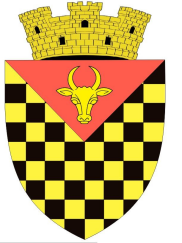             ГОРОДСКОЙ СОВЕТ                 АНЕНИЙ НОЙMD 6501 or. Anenii Noi, str. Suvorov, 6              tel/fax 026522108, consiliulorasenesc@gmail.comMD 6501, г.Анений Ной, ул.Суворов, 6 тел/факс 026522108,consiliulorasenesc@gmail.comMD 6501, г.Анений Ной, ул.Суворов, 6 тел/факс 026522108,consiliulorasenesc@gmail.com